УКРАЇНАПОЧАЇВСЬКА  МІСЬКА  РАДАВИКОНАВЧИЙ КОМІТЕТ РІШЕННЯвід «    » квітня 2017 р.                                                                     № ПРОЕКТПро погодження місця  для розміщення пересувногопарку атракціонів «Адреналін»ФО-П Гринюку В.І.Розглянувши заяву ФО-П. Гринюка Василя Івановича від 21.04.2017 року №253 про надання дозволу на розміщення пересувного парку атракціонів «Адреналін» в м. Почаїв, по вул. Лосятинська на території автостоянки на час проведення святкових заходів присвячених до Дня міста Почаїв, керуючись Положенням про порядок надання послуг у сфері організації відпочинку та розваг, під час проведення ярмарків, державних та місцевих святкових урочистих заходів на території міста Почаєва, сіл Старий Тараж, Комарин та Затишшя, Законом України «Про місцеве самоврядування в Україні» виконавчий комітет Почаївської міської радиВИРІШИВ:Погодити ФО-П. Гринюку Василю Івановичу розмістити комплекс атракціонів в м. Почаєві по вул. Лосятинська на території автостоянки на час проведення святкових заходів присвячених до Дня міста Почаїв в період з 31 травня по 10 червня 2017 року.Довести до відома ФО-П Гринюка Василя Івановича інформацію щодо умов тимчасового утримання місць для надання послуг у сфері організації відпочинку та розваг, вимоги щодо дотримання тиші в громадських місцях, обмеження при використанні об'єктів благоустрою, згідно розділів 4,5,6, Положення про порядок надання послуг у сфері організації відпочинку та розваг, під час проведення ярмарків, державних та місцевих святкових урочистих заходів на території міста Почаєва, сіл Старий Тараж, Комарин та Затишшя.Контроль за виконанням даного  рішення покласти на заступника міського голови Чубика А.В.Чубик А.В.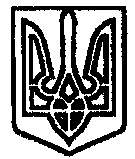 